 DEVELOPMENT 2  	    APRIL 2017 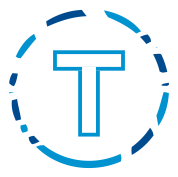  DEVELOPMENT 2  			MAY 2017  DEVELOPMENT 2  			JUNE 2017 SUNDAYMONDAYTUESDAYWEDNESDAYTHURSDAYFRIDAYSATURDAY1MAKE UP PRACTICE 9:30-11:00am HAR235:45-7:30pm HAV455:45-7:30pm BH67SWIM-A-THON 5:45-7:30pm BH89105:45-7:30pm BH11125:45-7:30pm BH1314GOOD FRIDAYOFF151617EASTER MONDAYOFF 18195:45-7:30pm BH20215:45-7:30pm BH2223245:45-7:30pm BH25265:45-7:30pm BH27285:45-7:30pm BH29SPRING SPLASH30SUNDAYMONDAYTUESDAYWEDNESDAYTHURSDAYFRIDAYSATURDAY15:45-7:30pm BH235:45-7:30pm BH455:45-7:30pm BH6785:45-7:30pm BH9105:45-7:30pm BH1112TOP CUP (10&U)13TOP CUP (10&U)JACK MCCORMICK (11&O) 14TOP CUP (10&U)JACK MCCORMICK (11&O)155:45-7:30pm BH16175:45-7:30pm BH18195:45-7:30pm BH202122VICTORIDA DAY OFF 23245:45-7:30pm BH25265:45-7:30pm BH27TRI STAR28TSC BBQ295:45-7:30pm BH30315:45-7:30pm BHSUNDAYMONDAYTUESDAYWEDNESDAYTHURSDAYFRIDAYSATURDAY125:45-7:30pm BH3455:45-7:30pm BH 675:45-7:30pm BH895:45-7:30pm BH 1011125:45-7:30pm BH13145:45-7:30pm BH1516CENTRAL REGION C CHAMPS17CENTRAL REGION C CHAMPS18CENTRAL REGION C CHAMPS